Resources for military and veterans regarding depression, PTSD and Traumatic Brain Injuryhttp://www.dcoe.health.mil/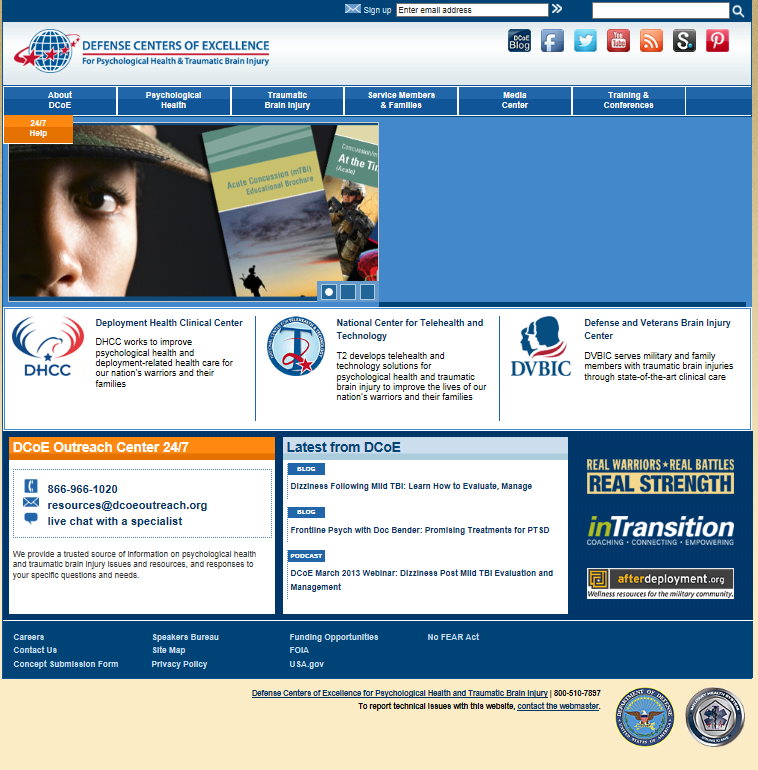 